St Luke’s CE PrimarySpring 1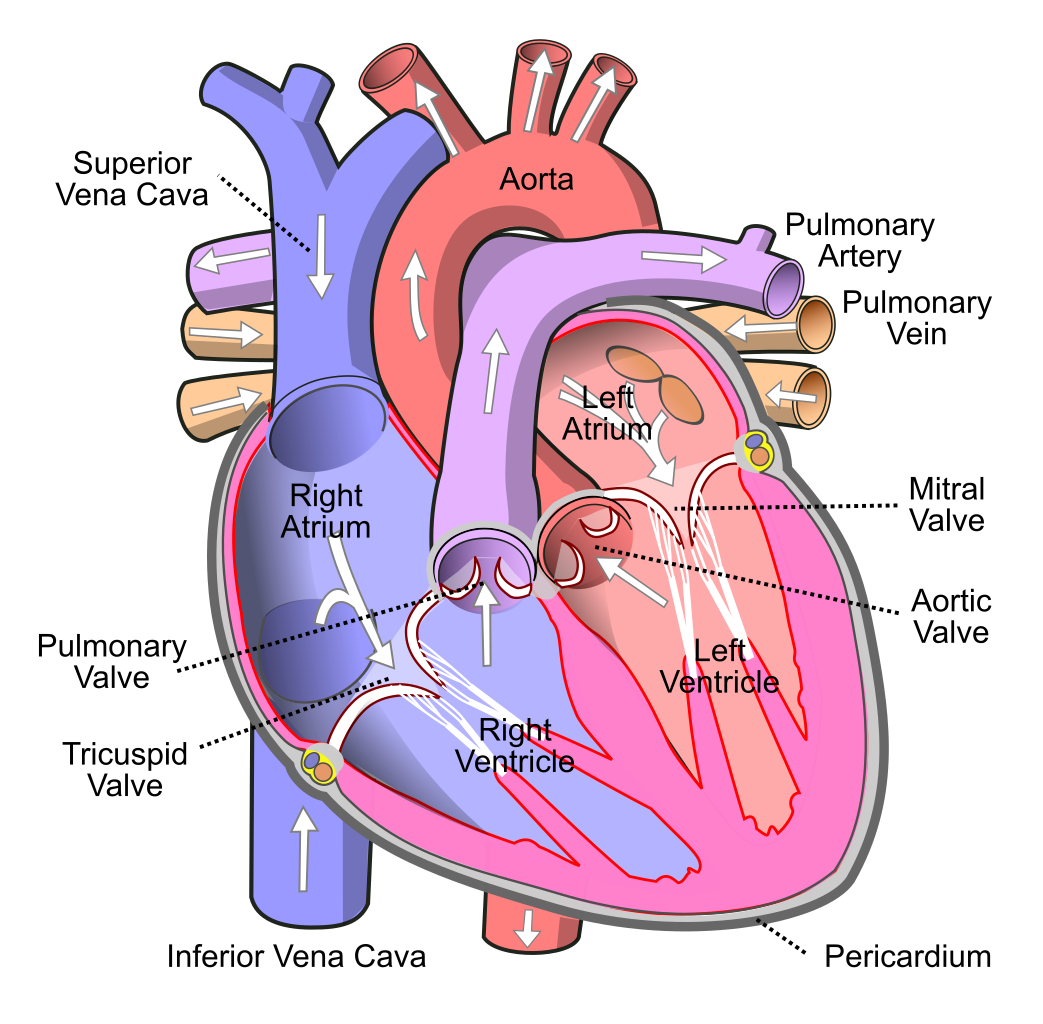 Blood heart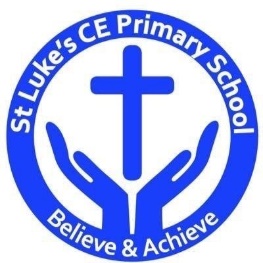 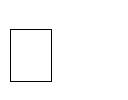 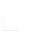 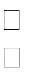 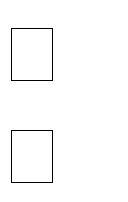 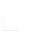 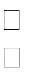 Discrete Learning SubjectsMain Learning Focus in English:Range: Ghost story narratives; alternate endings and openings; mystery. Activities will include:Speaking and listening.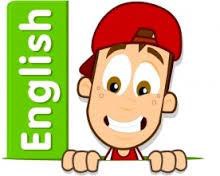 Participation in class and group discussions Explaining and justifying opinions about texts Discussing information inferred from a textReadingShared Reading – reading The Watertower; The Graveyard Book.Guided Reading – reading with the teacher in small groups Individual reading – follow-up tasks from guided reading sessions   Focus on using information from the text to build written responsesWritingDeveloping writing for a range of purposes and audiences Create atmosphere and mood.Describe characters and settings. Structuring different textsGrammar and PunctuationGrammatical structures used in more formal writing.Punctuating sentences accurately with the full range of punctuation taught at KS2.Sentence lengths vary for effect.SpellingDeveloping a range of spelling strategies Using words with spelling patterns from Y5&6 list Using knowledge of prefixes and suffixes to spell wordsHandwritingWriting legibly with speed and fluencyMain Learning Focus in Mathematics:Children will learn to: Compare and order fractions, including fractions > 1express missing number problems algebraically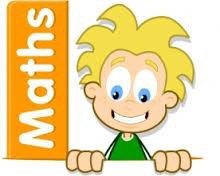 solve problems involving the calculation and conversion ofunits of measure, using decimal notation to three decimalplaces where appropriateuse, read, write and convert between standard units,converting measurements of length, mass, volume and timefrom a smaller unit of measure to a larger unit, and viceversa, using decimal notation to up to three decimal placesconvert between miles and kilometresrecognise that shapes with the same areas can havedifferent perimeters and vice versarecognise that shapes with the same areas can havedifferent perimeters and vice versacalculate the area of parallelograms and trianglescalculate, estimate and compare volume of cubes andcuboids using standard units, including centimetre cubed(cm3) and cubic metres (m3) and extending to other units,Main Learning Focus in Science: Circulatory system  Identify and name the main parts of the human circulatory system, and describe functions of the heart, blood and blood vessels.Recognise the impact of diet, exercise, drugs, and lifestyle on the way their bodies function.Describe the ways in which nutrients and water are transported within animals, including humans.Main Learning Focus in Computing: We are programmers use a range of software to accomplish given goals.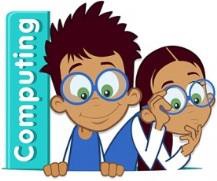 Use search technologies effectively.Understand computer networks including the internet.Main Learning Focus in Religious Education: religion through artWhat is religious art?What stories do religious art tell?Why is religious art important?Main Learning Focus in PSHE:Begin to develop confidence and responsibility Preparing to play an active role as citizensDiscuss a healthy, safe lifestyleSpecialist Taught Subjects:Main Learning Focus in Physical Education:Work will include individual, group and paired activities Leading simple invasion, net and striking and fielding gamesDeveloping a range of throwing and catching techniques for basketball Keeping score, developing rules and simple tactics within gamesRecognising good performance and using this to improve skillsRecord and discuss how our bodies feel during and after exercise and the benefitsMain Learning Focus in French:Greetings and classroom vocabularyBe able to talk about ourselvesEveryday objects and hobbiesWrite full sentencesMain learning Focus in Music:Listening to, making, exploring and discussing sounds Recognising different sources of sounds